Homecoming 2018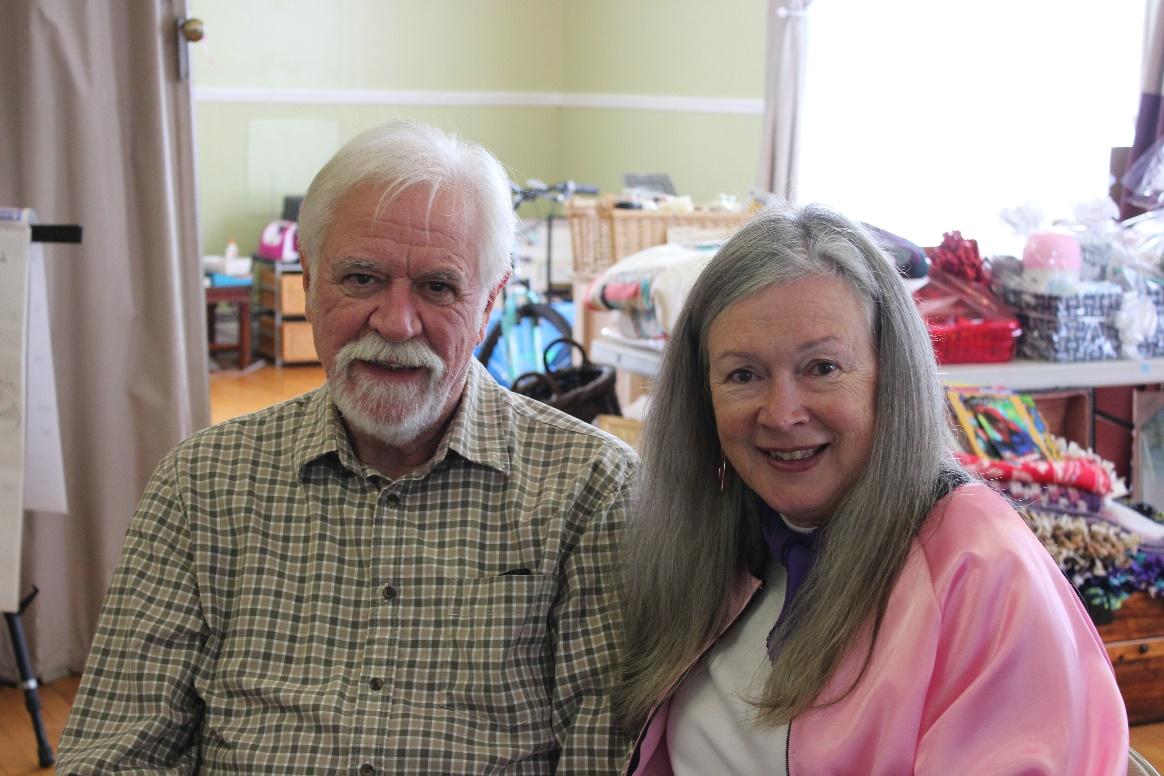 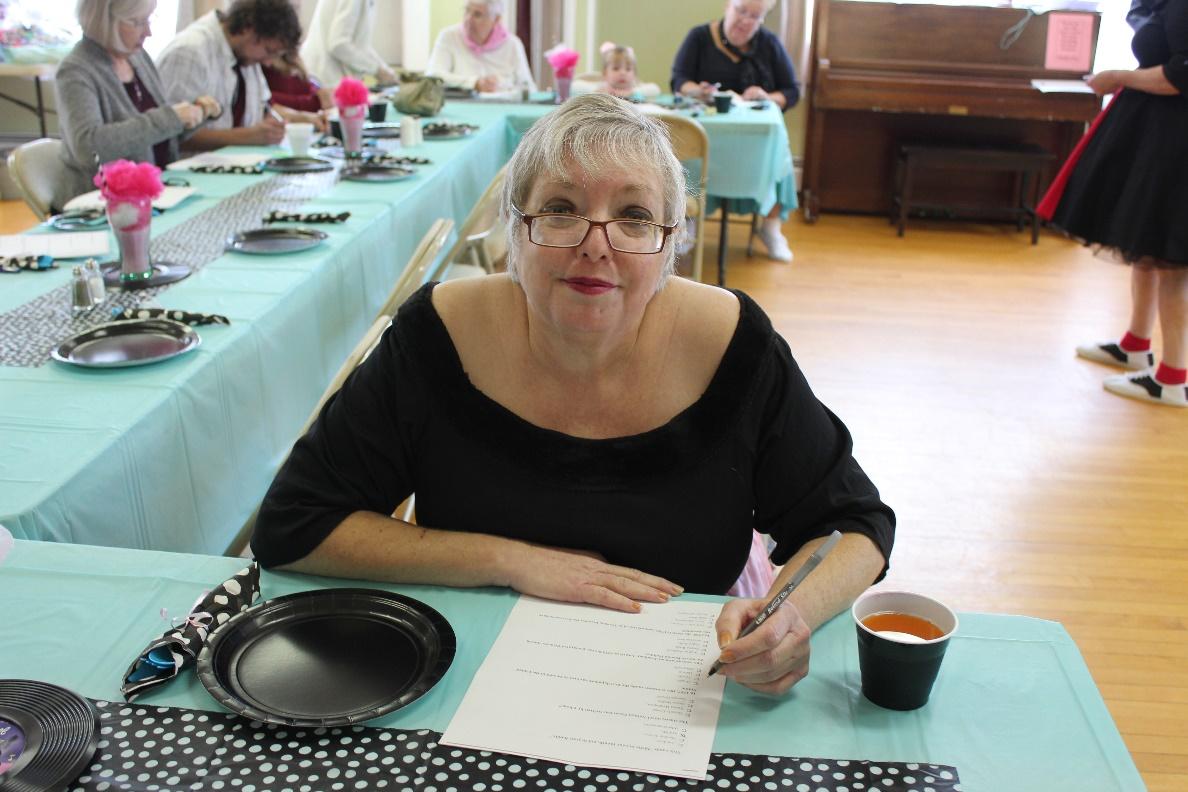 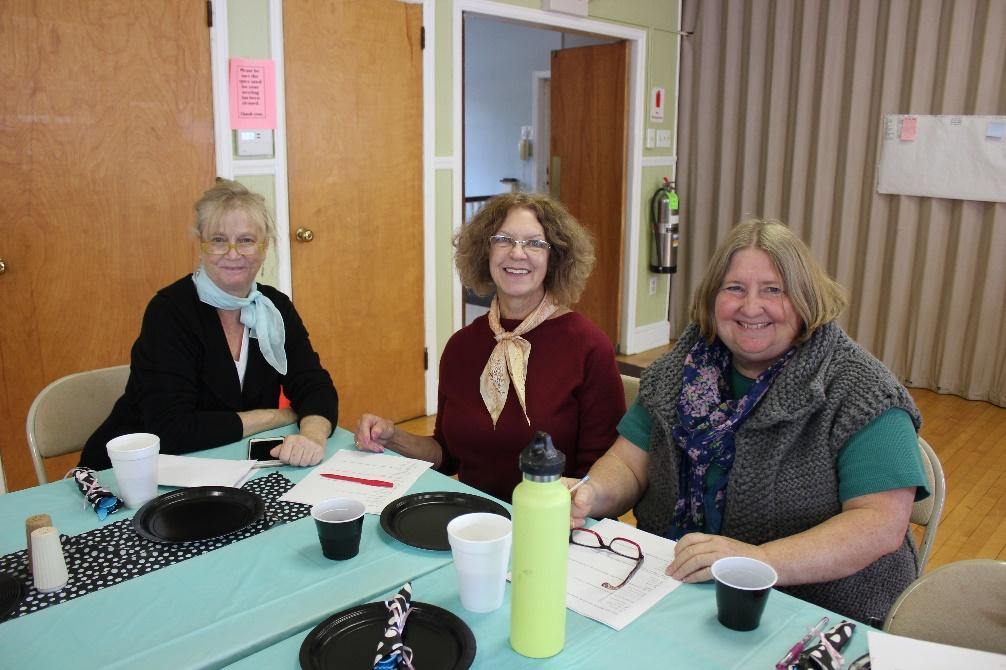 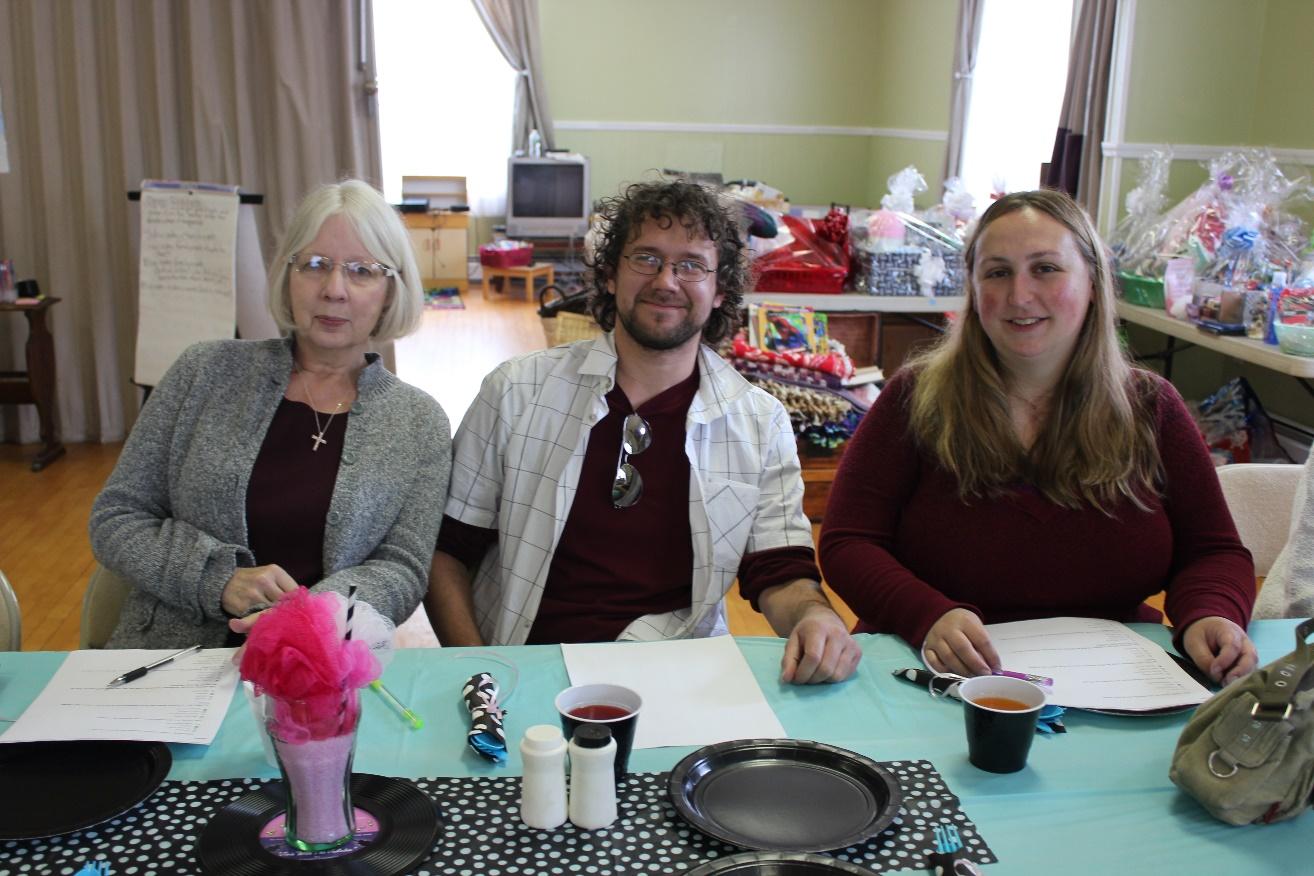 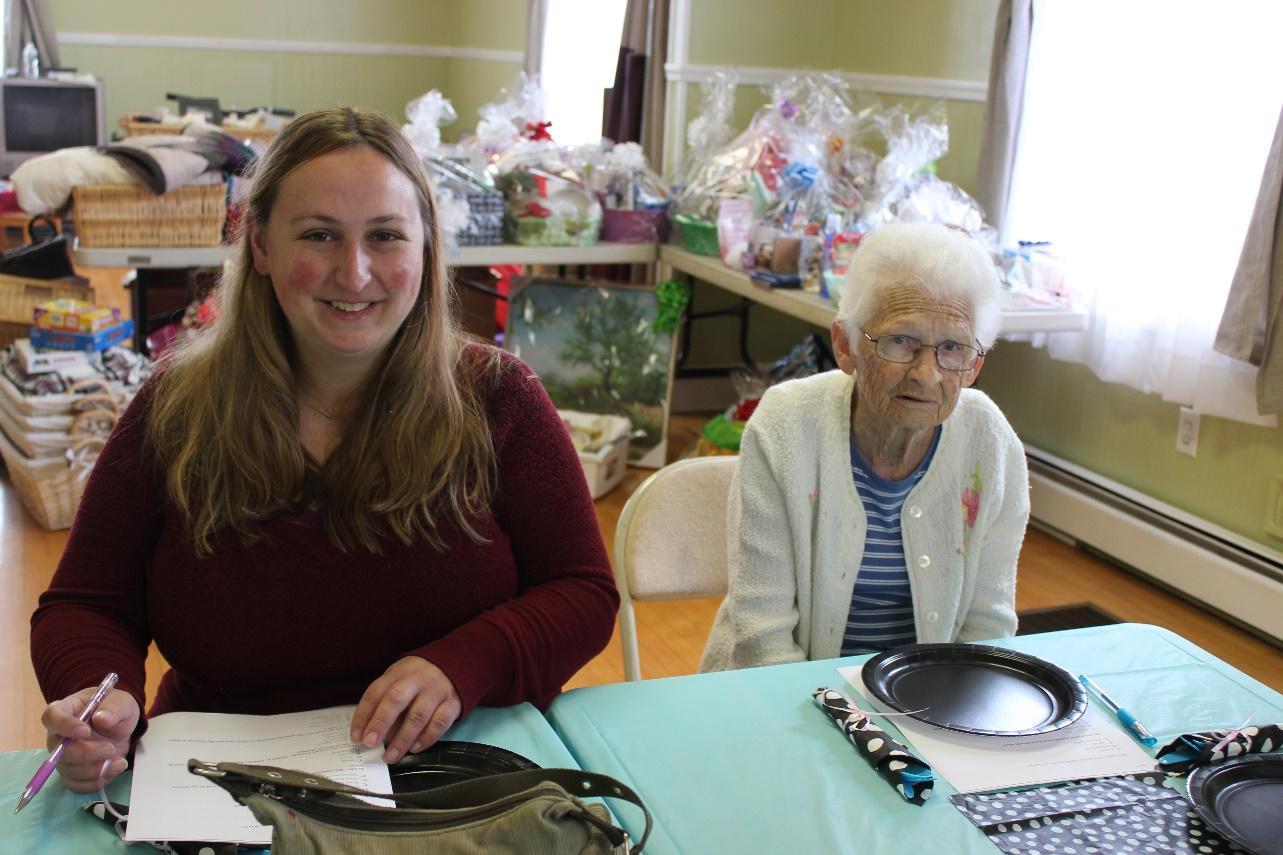 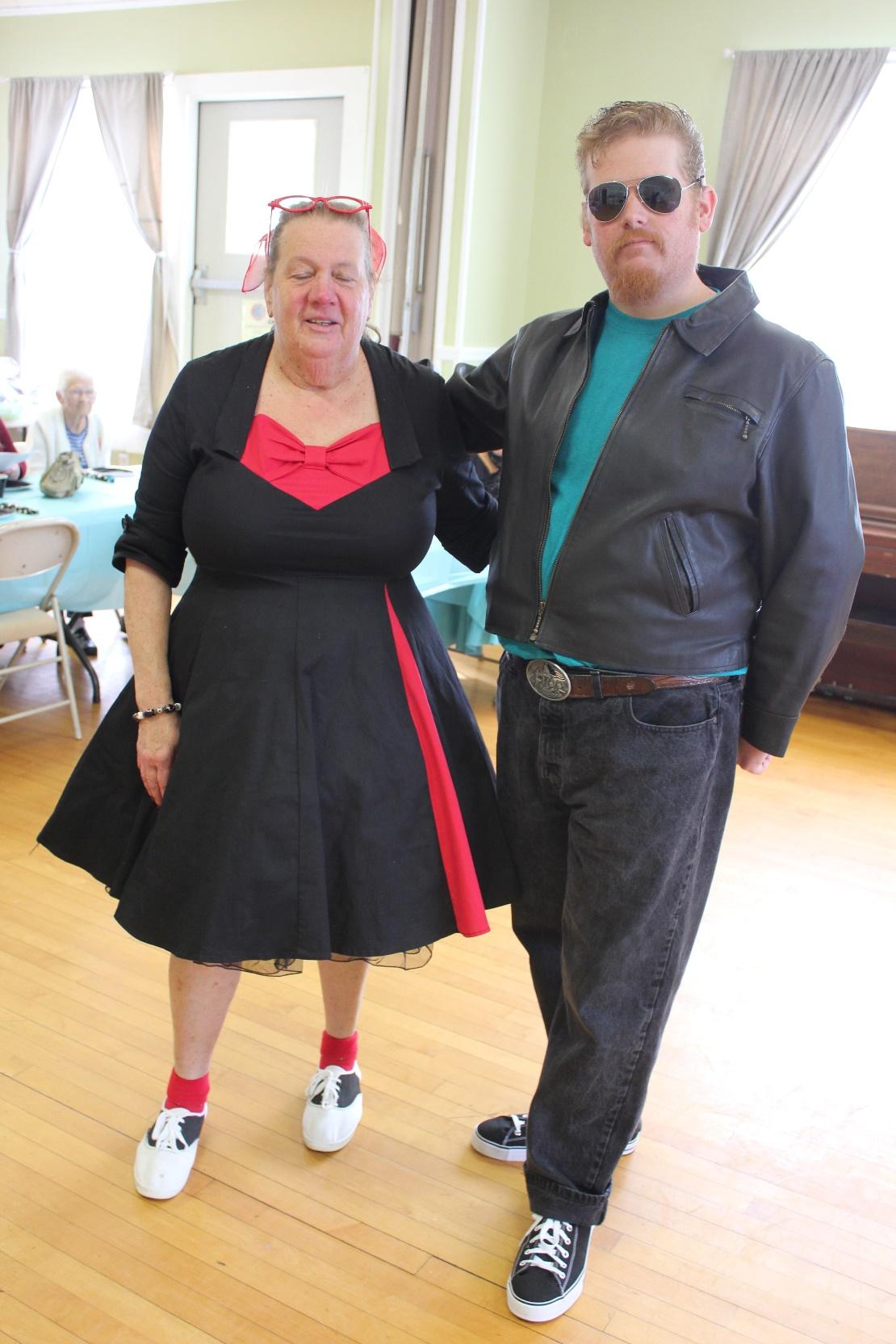 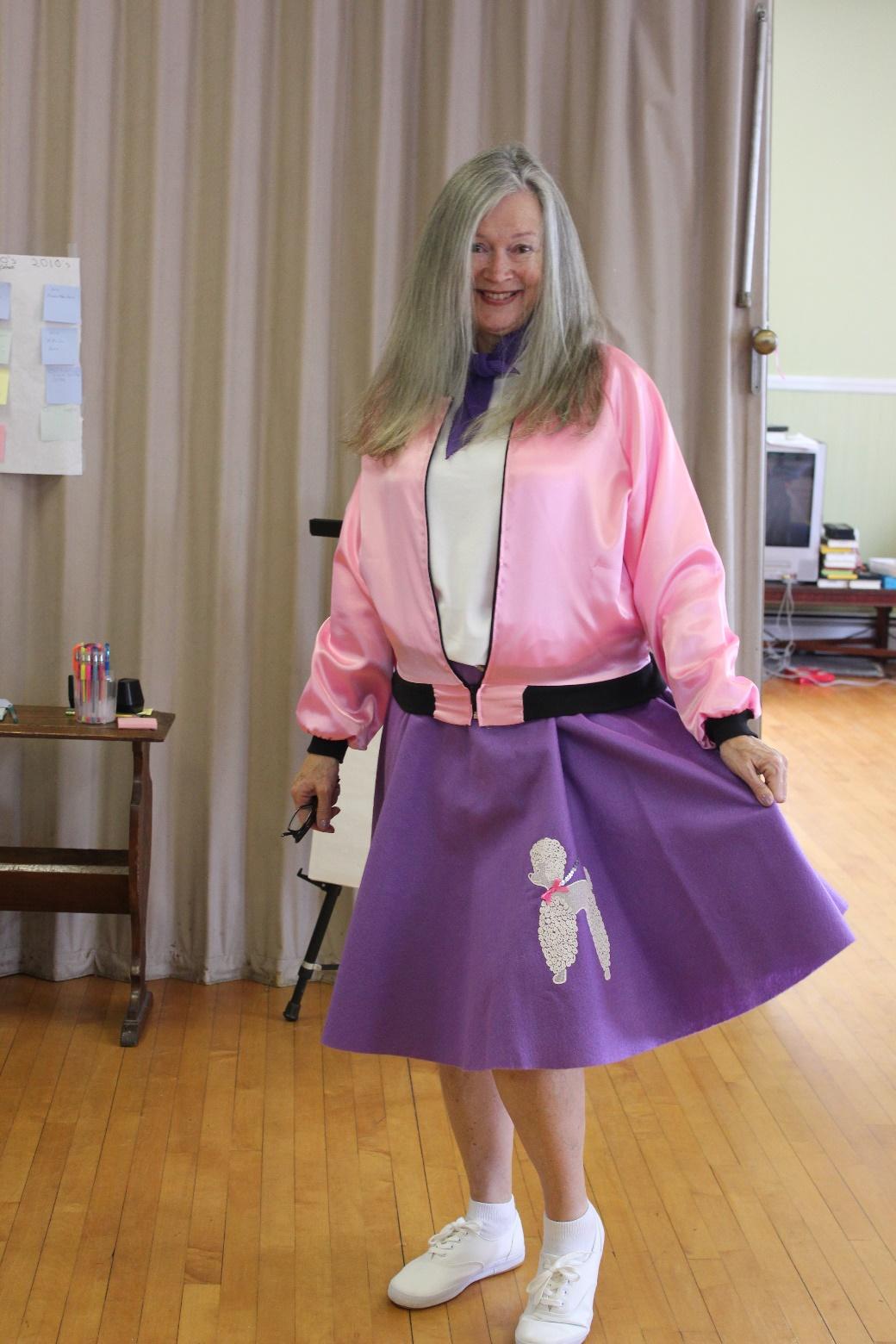 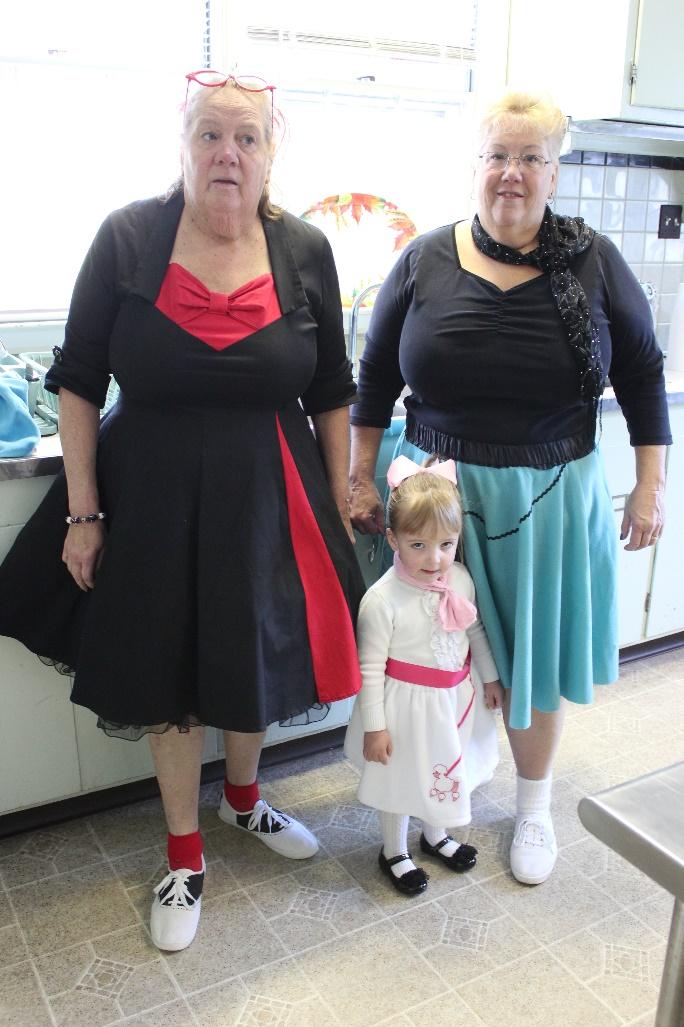 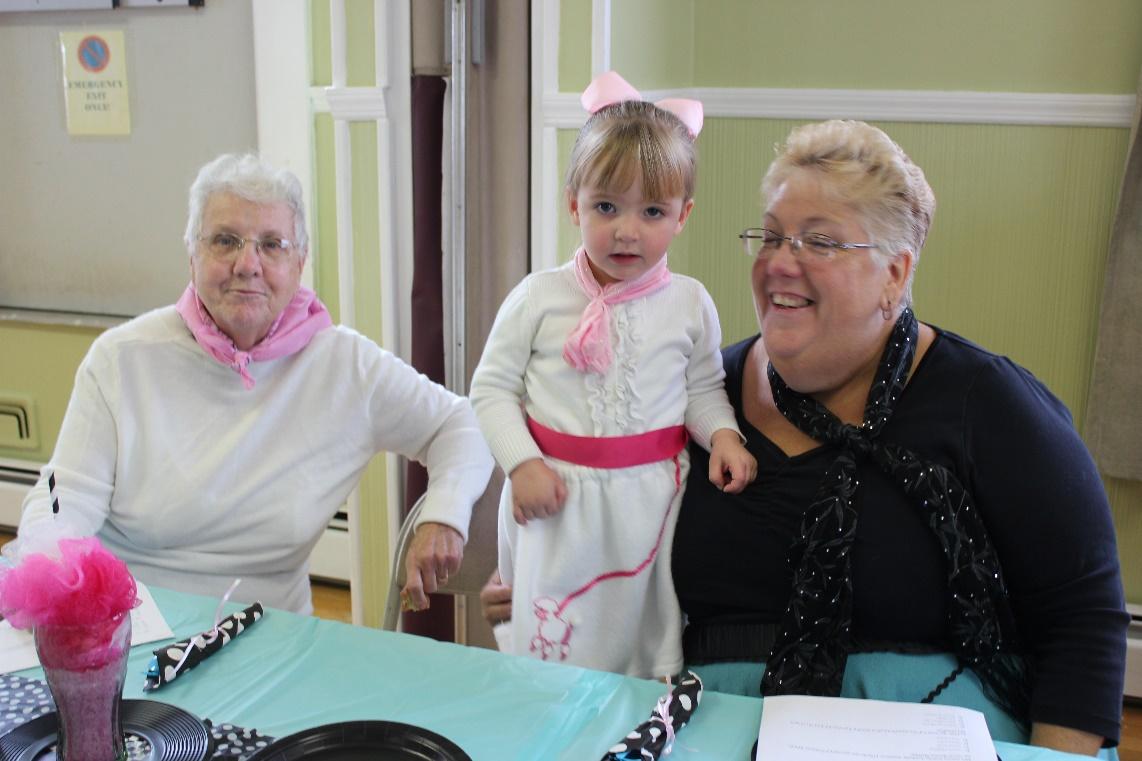 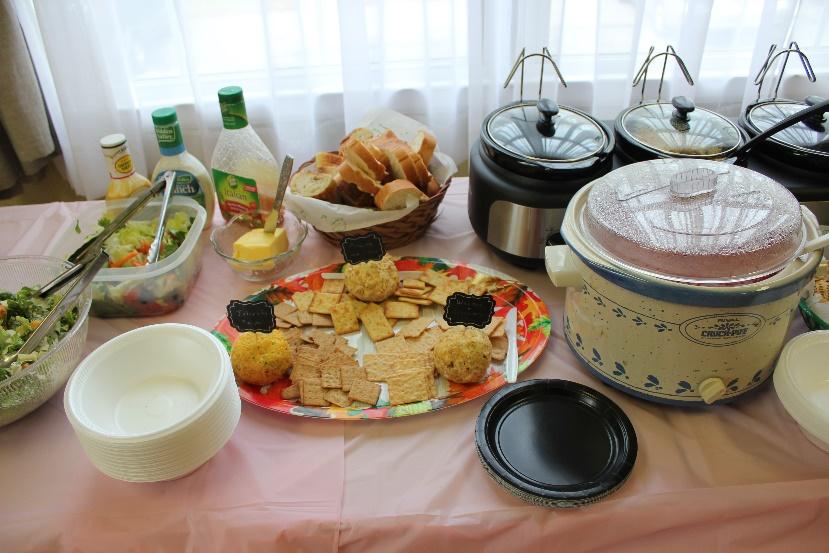 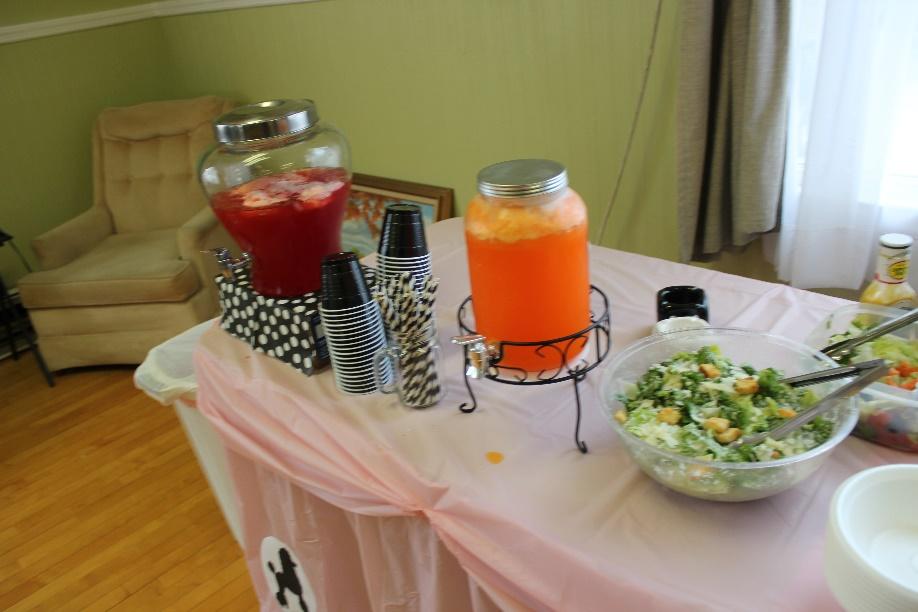 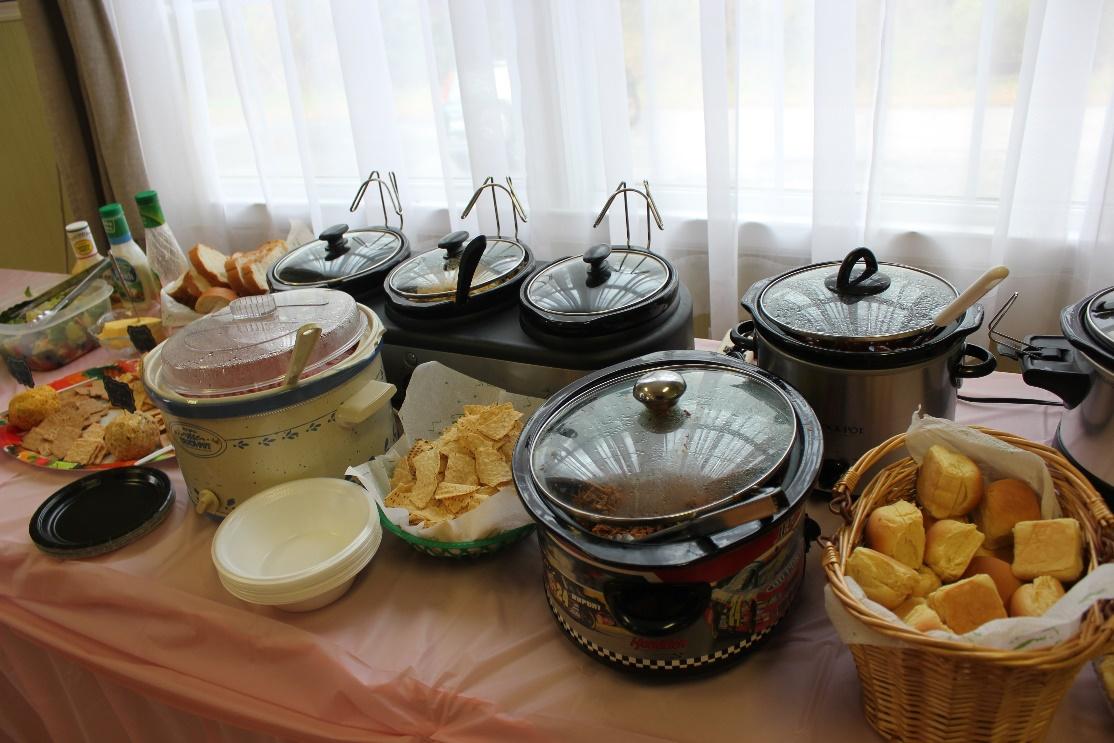 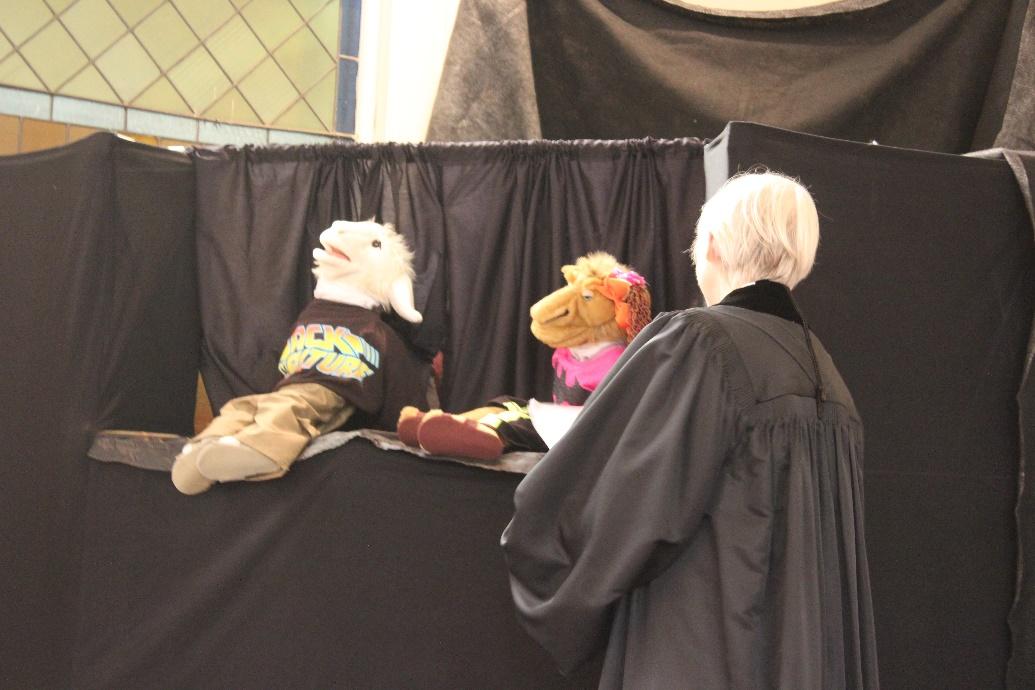 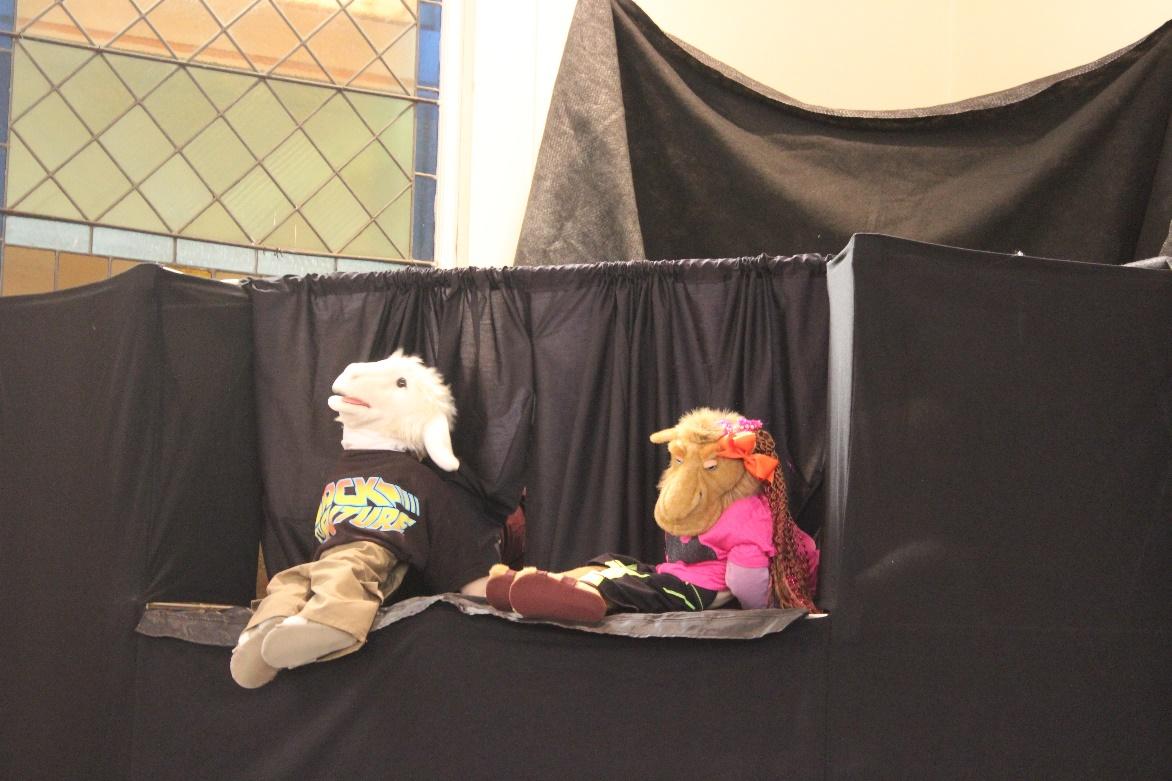 